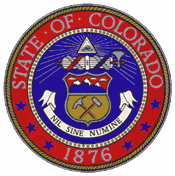 State Council for Educator EffectivenessColorado Education Association, 1550 Grant St., Columbine RoomSeptember 13, 2013 from 9:00 a.m.–4:00 p.m. Agenda Item       TimeWho                          Purpose PreparationWelcome and Announcements 9:00-9:05KatyFraming the Day9:05-9:15AlyssaAlyssa walks through the agenda and communicates the objectives of the meeting.Evaluating the Use of Tests to Measure Teacher Effectiveness9:15 – 10:00Lorrie ShepardLorrie presents the findings from her research paper, “Evaluating the Use of Tests to Measure Teacher Effectiveness: Validity as a Theory-of-Action Framework.”Read Lorrie’s reportParent and Teacher Representatives10:00 – 10:15Alyssa and Amy SpicerThe Council selects a parent representative and a teacher representative to fill the vacant seats.Read candidate resumes and letters of interestData availability and use 10:15 – 10:45AlyssaSCEE members decide how to look at and use pilot data.Read Matt’s letterBreak10:45 – 11:00CDE Pilot Data11:00 – 12:00Britt WilkenfeldThe Council interacts with the first round of data analysis from the CDE pilot districts.Read preliminary findingsWorking Lunch12:00 – 1:00Britt Wilkenfeld (Continued) The Council interacts with the first round of data analysis from the CDE pilot districts.Senator Johnston1:00 – 1:30Senator JohnstonSenator Johnston will engage in a discussion with SCEE members regarding SB 191 implementation and pilot lessons and progress.CLF Integration Data1:30 – 3:00Britt Wilkenfeld, Amy FarleyThe Council interacts with data collected and analyzed as part of the Integration Project at the Colorado Legacy Foundation (which includes 12 of the 26 CDE pilot districts).Read Grant Implementation reportData availability and use3:00 – 3:30AlyssaThe Council develops a perspective on future experiences with data from State Model Evaluation System pilot data.Public Comment3:30 -3:45Alyssa  SCEE hears from the public regarding CDE pilot data.Closing Thoughts and Next Steps3:45 – 4:00Katy 